Информация для граждан о возможности заключить 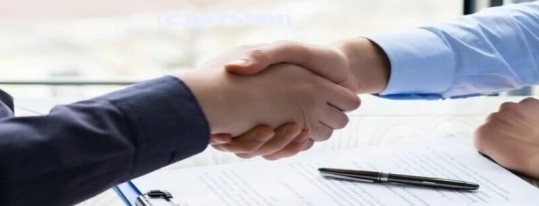 социальный контракт В соответствии с постановлением Администрации Костромской области от 22 марта 2021 года №134-а, граждане (семьи) со среднедушевым доходом не превышающим прожиточный минимум, могут претендовать на государственную социальную помощь в рамках заключения социального контракта.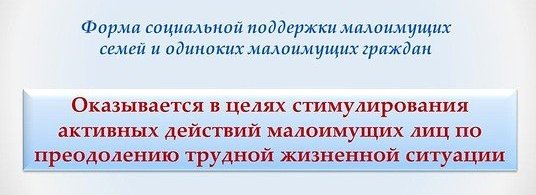 Оказание государственной социальной помощи осуществляется в виде выплаты (единовременной или ежемесячной) на основании социального контракта.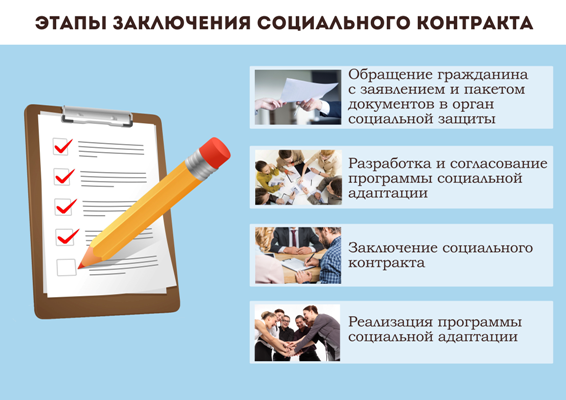 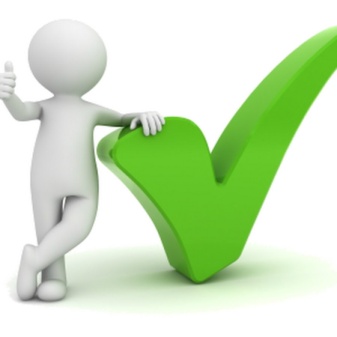 Программа социальной адаптации - разработанный совместно с гражданином перечень обязательных для получателей государственной социальной помощи мероприятий, направленных на повышение среднедушевых доходов гражданина (семьи гражданина) и на выход гражданина (семьи гражданина) из трудной жизненной ситуации, и определенные такой программой виды, объем, сроки и порядок реализации этих мероприятий.Осуществление индивидуальной предпринимательской деятельности (самозанятости)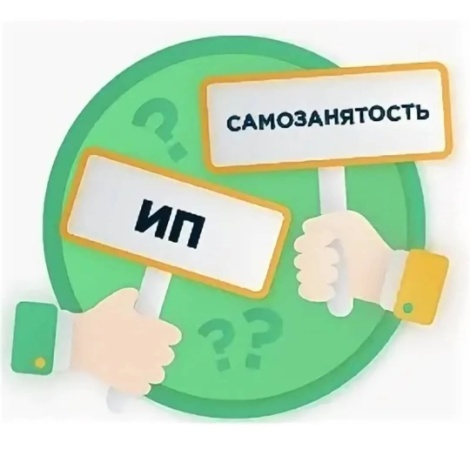 Гражданину предоставляется единовременная выплата в размере не более 250 000 рублей, для ведения предпринимательской деятельности.Обязанности органов местного самоуправления:оказать содействие в подготовке бизнес-плана;осуществить единовременную выплату до 250000 руб.предоставить единовременную выплату в размере стоимости курса обучения, но не более 30000 рублей (если предусмотрено социальным контрактом), гражданам, прошедшим обучение или получившим дополнительное профессиональное образование;содействие в преодолении трудной жизненной ситуации.Обязанности гражданина:встать на учет в налоговом органе Костромской области в качестве индивидуального предпринимателя или налогоплательщика налога на профессиональный доход;разработать бизнес-план для рассмотрения на комиссии;приобрести в период действия социального контракта основные средства, необходимые для осуществления индивидуальной предпринимательской деятельности;Документально подтвердить расходование средств 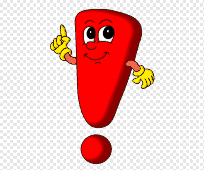 Срок заключения социального контракта: 12 месяцевСправки по телефону: 8-964-154-94-68Ведение 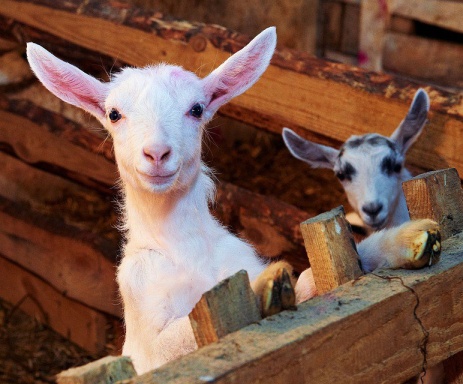 личного 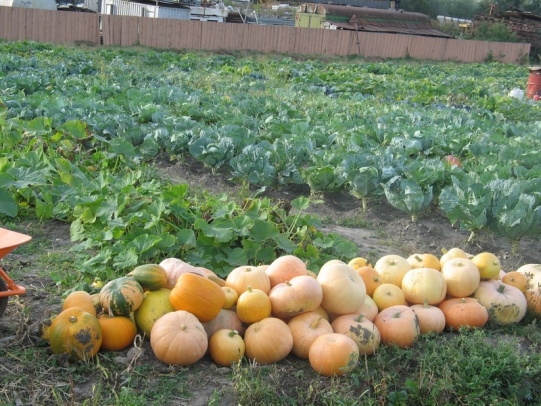 подсобногохозяйства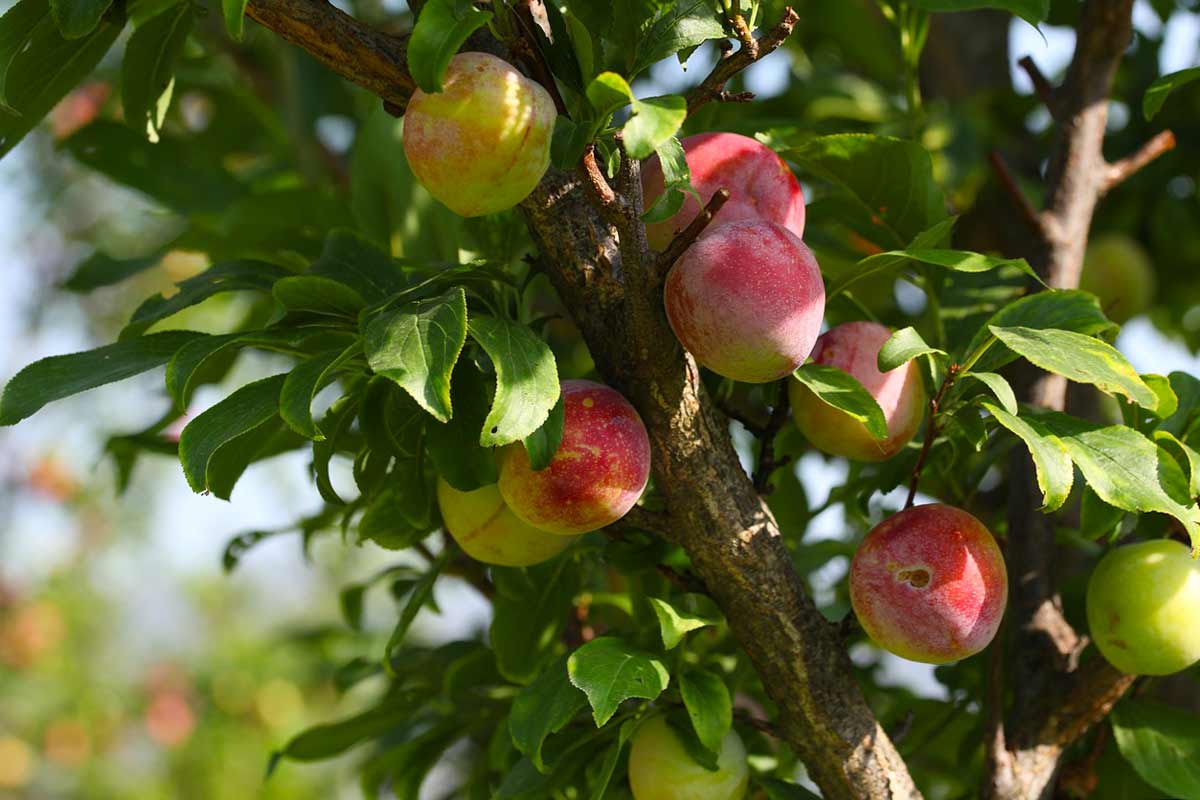 Гражданину предоставляется единовременная выплата в размере не более 100 000 рублей.Обязанности органов местного самоуправления:оказать содействие в подготовке бизнес-плана;осуществить единовременную выплату до 100000 руб.предоставить единовременную выплату в размере стоимости курса обучения, но не более 30000 рублей (если предусмотрено социальным контрактом), гражданам, прошедшим обучение или получившим дополнительное профессиональное образование;содействие в преодолении трудной жизненной ситуации.Обязанности гражданина:встать на учет в налоговом органе Костромской области в качестве налогоплательщика налога на профессиональный доход;разработать бизнес-план для рассмотрения на комиссии;приобрести необходимые для ведения личного подсобного хозяйства товары, а также продукцию, относимую к сельскохозяйственной продукции;осуществлять реализацию сельскохозяйственной продукции, произведенной и переработанной при ведении личного подсобного хозяйства.документально подтвердить расходование средств Срок заключения социального контракта: 12 месяцевСправки по телефону: 8-964-154-94-68Для оформления социального контракта 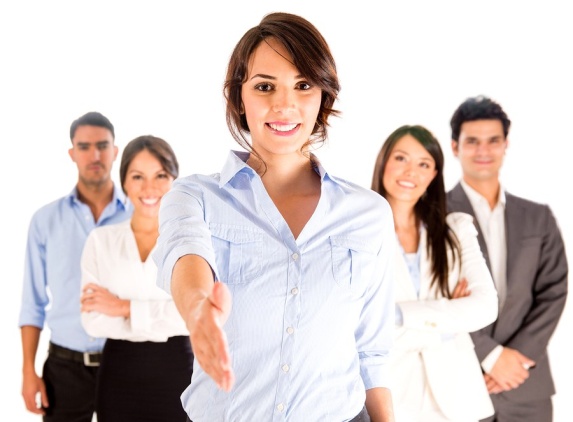 Вам необходимо: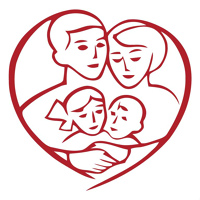 обратиться в Костромской областной Центр социальной помощи семье и детям по адресу:  г. Кострома, ул. Крупской 21 При себе иметь следующие документы:Справки:О доходах по форме 2НДФЛ или за три месяца, предшествующих месяцу обращения за государственной помощью (для работающих членов семьи заявителя). Для граждан, зарегистрированных в центре занятости – справка о выплатах пособия по безработице.Из Пенсионного фонда или Фонда социального страхования (если за указанный период были выплаты из соответствующих организаций)Ксерокопии паспортов всех совершеннолетних членов семьи.Ксерокопии свидетельства о рождении (для детей)Ксерокопия трудовой книжки заявителя Ксерокопия документов об образовании заявителяКсерокопия СНИЛС заявителяКсерокопия  документов на имущество (квартиры, автомобили, земельные участки, гаражи) принадлежащего всем членам семьи, в том числе детям.Ксерокопия документов о заключении/расторжения бракаКсерокопия документов о смерти (для вдовцов)Справка о выплаченных субсидиях на ЖКХ (для их получателей)Реквизиты банковской картыКсерокопия судебного приказа о выплате/получении алиментов (для получателей/плательщиков)Иные документы (при необходимости)Дополнительная информация по телефону: 8-964-154-94-58